    a) Read the sentences. 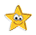   Pročitaj rečenice. b)Translate the words into Croatian.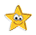      Prevedi riječi na hrvatski jezik.1 travelling        ____________________________2 departure       ____________________________3 arrival             ____________________________a) Match:      Poveži:  b) Complete the phrases. Exercise 2 a) can help you.      Dopuni izraze. Zadak 2. a) ti može pomoći.1 plan ________________________    	planirati prijevoz2 check the ____________________  	provjeriti vremensku prognozu3 book the _____________________  	rezervirati smještaj4 visit _________________________  	posjetiti muzeje i galerije5 go for a ______________________ 	ići u šetnju6 try __________________________  	kušati lokalnu hranu i piće7 go __________________________  	ići u kupovinuc)  What do people do before departure? What do they do after arrival? Use the       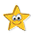 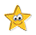 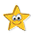 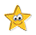      phrases from Exercise 2 b).     Što ljudi rade prije polaska? Što rade nakon dolaska? Koristi izraze iz zadatka 2. b).d) Report to your teacher:     Kaži učiteljici:Before departure people…After arrival people…a) Read Molly's letter.    Pročitaj Mollyno pismo.b) Are the sentences correct? Circle True or False.    Jesu li rečenice točne? Zaokruži True (točno) ili False (netočno). c) Read the letter again. Answer the questions.     Pročitaj ponovo pismo. Odgovori na pitanja.Study more examples:Prouči još primjera:I have downloaded the app. Ja sam preuzela aplikaciju.You have been to the United Kingdom.Ti si bio u Ujedinjenom Kraljevstvu.He has gone home.On je otišao kući.They have travelled the world.Oni su putovali po svijetu.a) Write the past participle of these regular verbs. Add –d or –ed. 
     Read the words to your teacher.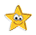      Napiši particip prošli ovih pravilnih glagola. Dodaj –d ili –ed. Pročitaj riječi učiteljici.b) Find the past participle of these irregular verbs. Write them on the lines.    Pronađi particip prošli ovih nepravilnih glagola. Napiši ih na crte.
         written            made              sent               found               gone             seen             bought              been       
         Circle   have or has. Read the sentences.          Zaokruži have ili has. Pročitaj rečenice.      a) Complete the sentences with the correct past participle form of the regular 
          verbs.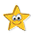 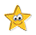           Dopuni rečenice točnim oblikom participa prošlog pravilnih glagola.b) Complete the sentences with the correct past participle form of the irregular verbs.     Dopuni rečenice točnim oblikom participa prošlog nepravilnih glagola.
Some people like travelling.Neki ljudi vole putovanje.They make plans before departure.Oni rade planove prije polaska.After arrival, they enjoy their trip.Nakon dolaska, oni uživaju u izletu.1 transport  smještaj2 shopping  vremenska prognoza3 walk kupovina4 local food and drinks muzeji i galerije5 place to stayprijevoz6 museums and gallerieslokalna hrana i piće7 weather forecast šetnjaBefore departureAfter arrival________________________________________________________________________________________________________________________________________________________________________________________________________________________________________________________________________________________________________________________________________________Dear Fiona,Draga Fiona,I am happy to help you plan your visit to Belfast.Sretna sam što ti pomažem planirati posjet Belfastu.You can travel by rail, road, air or sea.Možeš putovati željeznicom, cestom, zrakom ili morem.I recommend taking a plane or travelling by ferry.Preporučujem ti da ideš avionom ili da putuješ trajektom.You can get a paper or virtual map of Belfast.Možeš nabaviti papirnatu ili virtualnu kartu Belfasta.I have downloaded an app to help me get around the town.Ja sam preuzela jednu aplikaciju koja mi pomaže u snalaženju po gradu.I have visited Titanic Belfast Museum. It's great!Posjetila sam Muzej Titanika u Belfastu. Sjajan je!Local tourist guides can tell you more about history and art.Lokalni turistički vodiči mogu ti pričati o povijesti i umjetnosti.Check the weather forecast before you start packing.Provjeri vremensku prognozu prije nego što se počneš pakirati.Winters in Belfast can be very cold and damp.Zime u Belfastu mogu biti vrlo hladne i vlažne.You should bring a hat, gloves, a jumper and a coat.Trebala bi ponijeti šešir, rukavice, džemper i kaput.Can't wait to see you!Jedva čekam vidjeti te!Hugs, MollyGrlim te, Molly1 Fiona is writing a letter to Molly.
   Fiona piše pismo Molly.TrueFalse2 Molly helps Fiona plan her visit.   Molly pomaže Fioni isplanirati posjet.TrueFalse3 Fiona must check the weather forecast.    Fiona mora provjeriti vremensku prognozu.TrueFalse4 Winters in Belfast are warm and dump.   Zime u Belfastu su tople i vlažne.TrueFalse1 What is Molly writing?   Što Molly piše?   Molly is writing a _______________________________________________.2 How can Fiona travel to Belfast?
   Kako Fiona može putovati u Belfast?  She can______________________________________________________.3 What does Molly recommend?   Što Molly preporučuje?   She recommends_______________________________________________.4 Who can tell Fiona more about history?
   Tko može pričati o povijesti?   _____________________________________________________________.5 What should Fiona bring?
   Što bi Fiona trebala ponijeti?   Fiona should bring______________________________________________.                                       
                                        PRESENT PERFECT SIMPLE – positive form                          PRESENT PERFECT – potvrdni oblik1 listen     2 visit3 arrive4 miss5 pack6 start7 talk8 join9 check10 decide__________________________________________________________________________________________________________________________________________________________________________________________________________________________________________________________1 be     2 go3 see4 write5 buy6 make7 send8 find1 Molly have / has written a letter.
   Molly je napisala pismo.2 She have / has sent the letter.   Ona je poslala pismo.3 I have / has downloaded the application.   Ja sam preuzela aplikaciju.4 Fred have / has bought new gloves.   Fred je kupio nove rukavice.5 My parents have / has bought some souvenires.   Moji roditelji su kupili suvenire.7 You have / has visited museums and galleries.   Ti si posjetio muzeje i galerije.8 My mum have / has decided to travel more.   Moja mama je odlučila više putovati.1 I have ________________ (listen) to your advice.   Ja sam poslušala tvoj savjet.2 I have ________________ (start) reading a book.   Počela sam čitati knjigu.3 Fiona has ________________ (decide) to travel by plane.   Fiona je odlučila putovati avionom.4 She has ________________ (check) her plans.   Ona je provjerila svoje planove.5 We have already ________________ (talk) about it.   Mi smo već o tome pričali.1 I have ________________ (write) the letter.  Ja sam napisala pismo.2 You have ________________ (send) my letter.  Ti si poslala moje pismo.3 She has ________________ (make) a shopping list.   Ona je napravila popis za kupovinu.4 Molly has ________________ (buy) two tickets.   Molly je kupila dvije karte.5 They have ________________ (find) some money in the street.   Oni su pronašli novac na ulici.